МАРТ  2020  годПРОДАВЕЦ, КОНТРОЛЕР-КАССИР, ТОВАРОВЕД 1. Требуется продавец (мясопродукты). Тел. 8-963-032-75-102. В ООО «Карусель» требуется продавец, з/п от 16000 руб. Обращаться по тел.8 (34385) 71332: Тошева Наталия Владимировна, Начальник отдела кадров.3. ООО «Фокус-Ритейл», Г.М. «Райт» требуется продавец, з/п от 18000 руб. Обращаться по тел. 8 (950) 1905748 Целищева Екатерина Владимировна, директор Гипермаркета "Райт".4. В магазин 2Магнит» требуется продавец з/оп от 28500. Обращаться по тел.8 (3435) 961753, 8 (982) 6113120 Гумирова Анастасия Сергеевна. ОФИЦИАНТ, БАРМЕН, АДМИНИСТРАТОР1. В кафе Simple требуется официант режим труда 2/2, с 10,00 до 22,00, з/п от 12000 руб. Обращаться г. Серов ул. Льва Толстого, 232. Кафе "Pizza-house" требуется официант. Обращаться по адресу ул.  Ленина 183.  Требования: ответственность, пунктуальность, вежливость, грамотная речь, наличие медицинской книжки. Условия: график 2 через 2 с 9-00 до 22-00ПОВАР, КОНДИТЕР, ТЕХНОЛОГ 1. В ресторан «Надеждинский» требуется повар 4-5 разряда, з/п от 17000 руб. Тел. 8-952-73-44-202 Елена Геннадьевна.2. В МБОУ ООШ № 9 требуется повар, 3/п от 13950 руб. Обращаться по тел.: 8 (34385) 54186 Седусова Екатерина Сергеевна, заведующая д\с № 53 "Ромашка".3. В ООО «Общепит» требуется заведующий производством (шеф-повар) з/п от  28750. Обращаться по тел.: 8 (922) 1193289 Кордюкова Елена Владимировна4. В ООО «Общепит» требуется повар з/п от  16100. Обращаться по тел.: 8 (922) 1193289 Кордюкова Елена Владимировна5. В МАУ ДОД ДООЦ ЧАЙКА требуется повар, з/п от 13950 руб. Обращаться по тел.: 8 (950) 2047695 Векшина Виктория Викторовна.БУХГАЛТЕР1. ООО Управдом требуется бухгалтер, з/п от 10000 руб. Обращаться по тел.: 8 (34385) 40080 Шишкина Оксана Александровна, руководитель .2. В ООО «Комфорт сити» требуется бухгалтер, з/п от 15000 руб. Обращаться по тел.: 8 (912) 2998122, 8 (34385) 74909 Галкина Елена Юрьевна ЛОГИСТ1. Требуется кладовщик  в обслуживающую сервисную компанию вахтовым методом работы в Новый Уренгой вахта 2/1, 3/1, питание, проживание, проезд, спец. одежда предоставляется организацией. заработная плата 65 000 за месяц работы. Требования: наличие опыта работы от 2 лет, обязанности: прием товара, учет товара на складе, выдача товара. Телефон 89994476771 Юлия. 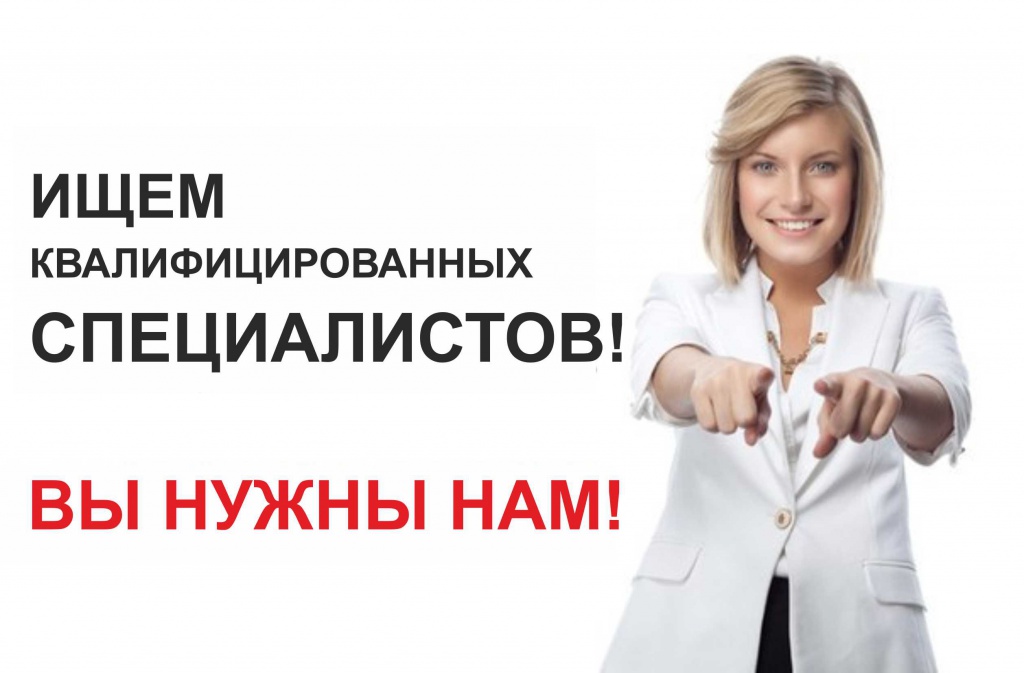 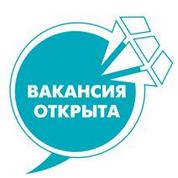 